Physical DevelopmentThis activity is great to use any day and any time.  After working hard it is good to give your body an exercise break!  All you will need to do this is a dice and your body and go for it!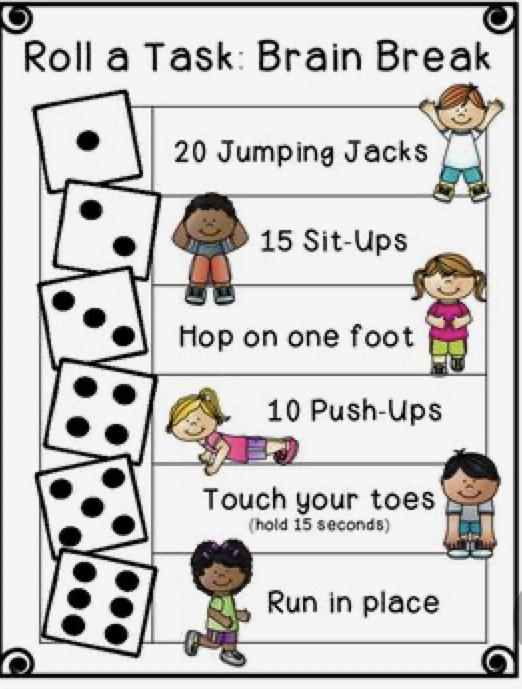 